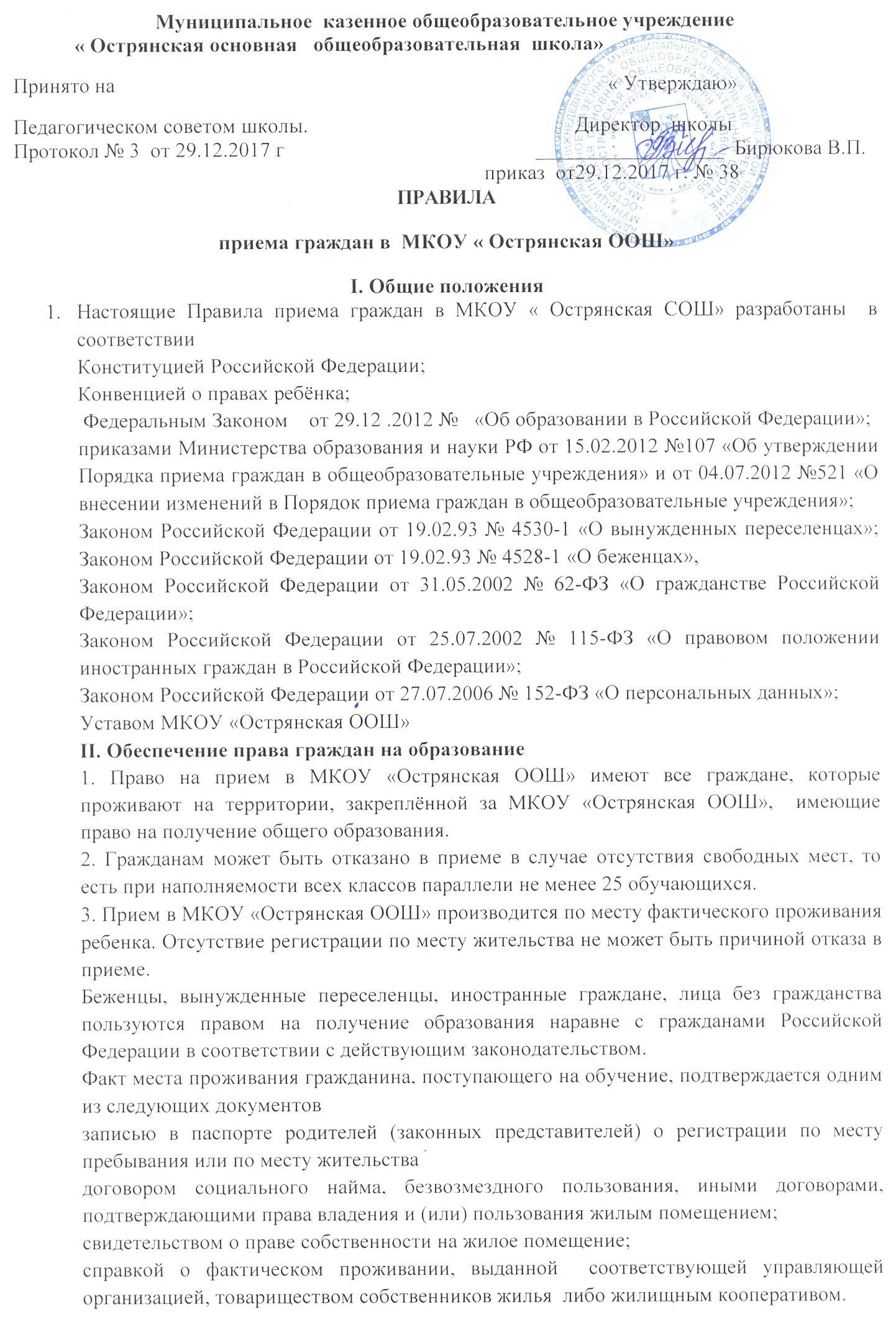 III. Общие правила приёма1. Правила приёма в образовательное учреждение должны быть размещены в доступном месте, а также на сайте учреждения.2. Основанием приёма детей в образовательное учреждение на все ступени общего образования является заявление родителей (законных представителей) ( Приложение № 1 к настоящим Правилам)Родители (законные представители) ребенка предъявляют оригинал и ксерокопию свидетельства о рождении ребенка, оригинал и ксерокопию свидетельства о регистрации ребенка по месту жительства на закрепленной территории.Родители (законные представители) ребенка, являющегося иностранным гражданином или лицом без гражданства, дополнительно предъявляют заверенные в установленном порядке копии документа, подтверждающего родство заявителя (или законность представления прав обучающегося), и документа, подтверждающего право заявителя на пребывание в Российской Федерации.Иностранные граждане и лица без гражданства все документы представляют на русском языке или вместе с заверенным в установленном порядке переводом на русский язык.3. Родители (законные представители) детей имеют право по своему усмотрению представлять другие документы, в том числе медицинское заключение о состоянии здоровья ребенка.4. При приеме в первый класс в течение учебного года или во второй и последующий классы родители (законные представители) обучающегося дополнительно представляют личное дело обучающегося, выданное учреждением, в котором он обучался ранее. 5. При подаче документов родители (законные представители) предъявляют паспорт или иные документы, удостоверяющие личность.6. Документы, предоставленные родителями (законными представителями), совершеннолетним обучающимся, регистрируются в журнале приёма заявлений Приложение № 2 к настоящим Правилам). Журнал регистрации заявлений и принятых документов для зачисления в МКОУ «Острянская ООШ» пронумеровываются и прошнуровываются в соответствии с требованиями документооборота. Последовательность регистрационных номеров в журнале регистрации заявлений и принятых документов для зачисления в МКОУ «Острянская ООШ» должна полностью соответствовать дате и времени поступления заявлений в порядке очереди. После регистрации заявления заявителю выдается документ, содержащий следующую информацию: входящий номер заявления о приёме в образовательное учреждение;перечень предоставленных документов и отметка об их получении, заверенные подписью ответственного за приём документов и печатью образовательного учреждения (Приложение № 3 к настоящим Правилам)7. Принятые документы подлежат возврату заявителю по следующим  основаниям:заявление оформлено не по установленной форме;в заявлении отсутствуют необходимые реквизиты (в том числе адрес заявителя, подпись, дата);отсутствие у заявителя документов, удостоверяющих личность и (или) подтверждающих право заявителя представлять интересы несовершеннолетнего;отсутствие полного пакета документов для зачисления ребенка в школу;содержание и форма документов не соответствует требованиям, установленным действующим законодательством Российской Федерации;несоответствие сведений документа, удостоверяющего личность заявителя, сведениям о заявителе в представленном пакете документов.В течение 3 рабочих дней со дня выявления указанных оснований   МКОУ « Острянская ООШ» направляет заявителю уведомление о возврате документов с указанием оснований по форме согласно приложению № 4 к настоящим Правилам и возвращает принятые документы. При возврате заявителю документов поданное им заявление аннулируется путем проставления  соответствующей отметки в журнале регистрации заявлений и принятых документов для зачисления в школу.8. При приёме образовательное учреждение знакомит обучающегося и (или) его родителей (законных представителей) с Уставом, лицензией на право ведения образовательной деятельности, свидетельством о государственной аккредитации учреждения и другими документами, регламентирующими организацию образовательного процесса. Факт ознакомления родителей (законных представителей) ребенка, в том числе через информационные системы общего пользования, с лицензией на осуществление образовательной деятельности, свидетельством о государственной аккредитации учреждения, уставом учреждения фиксируется в заявлении о приеме и заверяется личной подписью родителей (законных представителей) ребенка.9. Зачисление в образовательное учреждение оформляется приказом директора, который издается не позднее 31 августа при приёме обучающегося в период летних каникул и в день поступления заявления при приёме обучающегося в течение учебного года. Содержание приказа доводится до сведения обучающегося и его родителей (законных представителей). IV. Порядок приёма детей в 1 класс1. МКОУ «Острянская ООШ» обеспечивает приём всех подлежащих обучению граждан, проживающих на закрепленной территории и имеющих право на получение общего образования соответствующего уровня.2. Прием заявлений в первый класс учреждений для закрепленных лиц начинается  01 февраля  и завершается не позднее 31 июля текущего года.Зачисление в учреждение оформляется приказом руководителя учреждения в течение 7 рабочих дней после приема документов.Для детей, не зарегистрированных на закрепленной территории, но зарегистрированных на территории муниципалитета прием заявлений в первый класс начинается с 1 августа текущего года до момента заполнения свободных мест. Приказ о зачислении в первый класс детей, не зарегистрированных на закрепленной территории,  издается не ранее 1 августа текущего года.При приеме на свободные места граждан, не зарегистрированных на закрепленной территории, преимущественным правом обладают граждане, имеющие право на первоочередное предоставление места в учреждении в соответствии с законодательством Российской Федерации и нормативными правовыми актами субъектов Российской Федерации (пункт 18 Порядка).В соответствии с Федеральным Законом от 7 февраля 2011 г. № 3-ФЗ «О полиции» (статья 46) данная льгота установлена для следующих категорий граждан:1) дети сотрудника полиции;2) дети сотрудника полиции, погибшего (умершего) вследствие увечья или иного повреждения здоровья, полученных в связи с выполнением служебных обязанностей; 3) дети сотрудника полиции, умершего вследствие заболевания, полученного в период прохождения службы в полиции; 4) дети гражданина Российской Федерации, уволенного со службы в полиции вследствие увечья или иного повреждения здоровья, полученных в связи с выполнением служебных обязанностей и исключивших возможность дальнейшего прохождения службы в полиции; 5) дети гражданина Российской Федерации, умершего в течение одного года после увольнения со службы в полиции вследствие увечья или иного повреждения здоровья, полученных в связи с выполнением служебных обязанностей, либо вследствие заболевания, полученного в период прохождения службы в полиции, исключивших возможность дальнейшего прохождения службы в полиции; 6) дети, находящиеся (находившиеся) на иждивении сотрудников полиции, граждан Российской Федерации, указанных в вышеприведенных пунктах 1 - 5.В соответствии с Федеральным законом от 27 мая 1998 г. № 76-ФЗ «О статусе военнослужащих» данная льгота установлена для следующих категорий граждан:1) дети военнослужащих по месту жительства их семей (статья 19); 2) дети военнослужащих, погибших (умерших) в период прохождения военной службы, проходивших военную службу по контракту и погибших (умерших) после увольнения с военной службы по достижении ими предельного возраста пребывания на военной службе, по состоянию здоровья или в связи с организационно-штатными мероприятиями. Данной льготой указанная категория граждан может воспользоваться в течение одного года со дня гибели (смерти) кормильца (статья 24). 3. Обучение детей начинается по достижении ими на 1 сентября текущего года возраста 6 лет 6 месяцев, но не позже достижения ими возраста 8 лет.4. Вместе с заявлением родители (законные представители) предоставляют в образовательное учреждение следующие документы: - копию свидетельства о рождении ребенка (с предъявлением подлинника документа);- письменное согласие родителей (законных представителей) на использование персональных данных (в добровольном порядке).- копию паспорта одного из родителей 5. Все дети, достигшие школьного возраста, зачисляются в первый класс независимо от уровня их подготовки.6. Психолого-педагогическое и диагностическое обследования детей проводятся с согласия родителей (законных представителей) только после официального зачисления детей в школу. V. Порядок приёма обучающихся во 2-9 классы1. Приём заявлений для поступления в образовательное учреждение продолжается в течение всего учебного года, исключая период государственной (итоговой) аттестации. Сроки проведения государственной (итоговой) аттестации определяются ежегодно приказом Министерства образования и науки Российской Федерации.2. К заявлению о приёме во 2 - 9 классы родители (законные представители) предоставляют в образовательное учреждение следующие документы: личное дело обучающегося из образовательного учреждения, в котором ранее обучался ребенок, с приложением выписки текущих отметок по всем предметам, заверенной печатью образовательного учреждения;медицинская карта обучающегося;письменное согласие родителей (законных представителей) на использование персональных данныхкопию паспорта одного из родителей3. Приём обучающихся по специальным образовательным программам осуществляется на основании заключения психолого-медико-педагогической комиссии и заявления (письменного согласия) родителей (законных представителей).     ПРИЛОЖЕНИЕ № 1 к Правилам приема граждан 
в МКОУ «Острянская ООШ»                                                                                                       «___»                   __________ 20__ г.			                                                                                       Директору МКОУ «Острянская ООШ»			______________________________________________		            родителя (законного представителя)Фамилия  	Имя 	Отчество 	Место регистрации:Село 	Улица	Дом ________ кв.	Место проживания:Село	Улица 	Дом ________ кв.	з а я в л е н и е.Прошу зачислить моего ребенка ______________________________________________							(фамилия, имя, отчество полностью)проживающего по адресу:_________________________________________, зарегистрированного по адресу:_____________________________________, в 1 класс.Сведения об обучающемся:Дата рождения 											На 01 сентября 20__ года исполнится ____  лет ____ месяцевГде  обучался до поступления в школу 						____________Гражданство__________________________________________________________________Родители:Отец 																		(фамилия, имя, отчество)Дата рождения 		  Место работы 		   Должность 				Мать 																		(фамилия, имя, отчество)Дата рождения 		   Место работы 		   Должность 				С Уставом и локальными актами  МКОУ «Острянская ООШ» ознакомлен(а).___________С Правилами приема в первый класс ознакомлен(а). _______________________________На психолого-педагогическое обследование в процессе обучения согласны:____________На обработку персональных данных согласен(а).___________________________________Контактный телефон:______________________    Е-mail:____________________«_____»___________________ 20___ г.                 ____________________                                                                                      Подпись   .			Директору МКОУ «Острянская ООШ»			______________________________________________		                     родителя (законного представителя)Фамилия  	Имя 	Отчество 	Место регистрации:Село 	Улица	Дом ________ кв.	Место проживания:Село 	Улица 	Дом ________ кв.	з а я в л е н и е.Прошу зачислить моего ребенка ______________________________________________							(фамилия, имя, отчество полностью)проживающего по адресу:_________________________________________, зарегистрированного по адресу:________________________________________________, в   ___ класс.Сведения об обучающемся:1. Дата рождения 											2. Где  обучался до поступления в школу					3. Гражданство________________________________________________________________3. Родители:Отец 																		(фамилия, имя, отчество)Дата рождения 		  Место работы 		   Должность 				Мать 																		(фамилия, имя, отчество)Дата рождения 		   Место работы 		   Должность 				С Уставом и локальными актами  МКОУ «Остьрянская ООШ» ознакомен(а)._________С Правилами приема в МКОУ «Острянская ООШ» ознакомлен(а).________________На психолого-педагогическое обследование в процессе обучения согласны.______________На обработку персональных данных согласен(а).____________________________________Контактный телефон:______________________    Е-mail:____________________«_____»___________________ 20___ г.                 ____________________                                                                                     (Подпись)ПРИЛОЖЕНИЕ № 3к Правилам приема граждан 
в  МКОУ «Острянская ООШ»Распискав получении документов при приеме заявленияот гр. ___________________________________________________________________________ (Ф.И.О.)в отношении ребенка  _______________________________________________,   _______ ( г.р.)(Ф.И.О.)Приняты следующие документы для зачисления в 1 класс:Консультацию и справочную информацию по приему в 1 класс можно получить в МКОУ «Острянская ООШ»  по  тел.   8(47370)76-2-36 Документы принял                                                                                   Дата _________________________________________________________                              (Ф.И.О., подпись)ПРИЛОЖЕНИЕ № 2 к Правилам приема граждан в МКОУ «Острянская ООШ»Журнал регистрации заявлений и принятых документовдля зачисления в МКОУ «Острянская СОШ»Приложение:1.Копия свидетельства о рождении ребенка.2.Медицинская карта ребенка.3.Документы (копии документов), подтверждающие проживание на закрепленной за школой территории4.Заключение психолого-медико-педагогической комиссии (в случае необходимости по установленным в настоящих Правилах требованиям)Приложение:1.Копия свидетельства о рождении ребенка.2.Медицинская карта ребенка.3.Документы (копии документов), подтверждающие проживание на закрепленной за школой территории4.Заключение психолого-медико-педагогической комиссии (в случае необходимости по установленным в настоящих Правилах требованиям)ЗаявлениеКопия свидетельства о рождении ребенкаМедицинская карта ребенкаЗаключение психолого-медико-педагогической комиссииДокументы (копии документов), подтверждающие проживание на закрепленной за МКОУ «Острянская ООШ» территории№ п/пДатарегистрациизаявленияФ.И.О. ребенкаАдрес регистрации по месту жительстваАдрес фактического проживанияДата представления полного пакета необходимых документов заявителемФ.И.О заявителя, подпись заявителяДата аннулированиязаявленияПодпись ответственного должностного лица за прием заявлений12345678